«Украина-Австрия: экспорт в страны ЕС»
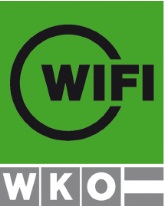 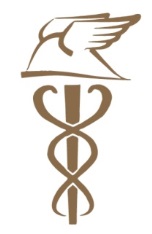 Австрийская программа партнерства со стажировкой в ВенеЦентр бизнес - образования Киевской ТПП совместно с Институтом поддержки экономики WiFi (Австрия) объявляет набор участников в Программу обучения и делового партнерства «Украина-Австрия: экспорт в страны ЕС». Проект субсидируется австрийской стороной.Программа включает в себя:*В связи с международным характером Программы возможны изменения дат и сроков.Документ об окончании: Диплом WIFI, АвстрияВзнос участия: 720 Евро, члены КТПП 650 Евро (оплата в гривнах по текущему курсу) Инвестиция включает: интенсивное обучение в Киеве с австрийскими экспертами, учебные материалы, перевод, кофе-брейки, экзамен, содействие в поиске партнеров, разработку индивидуальной программы визита, проживание в Австрии в DBL с завтраком (SGL + 30 Евро), бизнес-форум в Вене, приветственный ланч и заключительный ужин, обеспечение внутренним транспортом и переводчиком в Австрии.Дополнительные расходы: открытие визы, авиабилетКоличество мест ограничено. Преимущество отдается компаниям, имеющим конкретные цели сотрудничества в странах ЕС и направившим заявку в первую очередь.Если вы заинтересовались, напишите нам по  электронной почте или позвоните, заполните анкету-заявку, которую мы Вам вышлем, и отправьте её на адрес Киевской ТПП. Информация и регистрация: Тел. / Факс: (044)235-82-96,  e-mail: lesya.z@kiev-chamber.org.ua, Координатор программы: Леся Засульская Модули программыПредварительные даты*Идентификация и поиск партнеров, развитие стратегии 18-19-20 апреля 2018 г.Международный маркетинг и стандарты ЕС, бизнес коммуникация   16-17-18 мая 2018 г.Финансирование экспорта 6-7-8 июня 2018 г.Тест 8 июня   2018 г.Партнерская программа в Вене начало июля  2018 г.